Year 6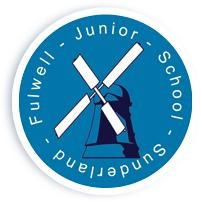 Long Term Curriculum CoverageTerm 		Text						Non-Fiction				NarrativeAutumn 1Kensuke’s KingdomRecount  Write a biography (and autobiography); select a specific style and form to suit a specific audiencePlan and write a non-linear story, arranging paragraphs carefully, using a range of connecting devices to signal that the narrative is moving back and forward in time.  Describe the setting using all of the senses and vary sentence length for effect.Plan and write a story, where dialogue is used to develop characterisation and move the action forward – use dialogue at key points to  move the story on and reveal new informationAutumn 2The HandMacbethDiscussionConstruct a discussion text within another text type, e.g. a speech addressing a court – transform a play using paragraphs to vary pace and emphasisWrite a short story with a distinct atmosphere e.g. suspense, panic, humour etcSpring 1The LiftInstructions Interweave instructions an procedures into another text type (The Lift Narrative)Plan and write a story with various audience, to tell the story from different perspectives, demonstrating shifts in formalitySpring 2The ArrivalAnimal TEXTSNon-Chronological ReportEither Write a report in a formal style, selecting correct vocabulary and grammatical structures that reflect that formality or write a report in an informal style, selecting correct vocabulary and grammatical structures that reflect the level of formality requiredSummer 1Twist CottagePersuasion  - Could link to Non-Chronological ReportEither construct an effective persuasive argument using persuasive language techniques to deliberately influence the reader, and to develop a point logically and effectively or Adapt a piece of writing for different audiences and in different forms, shifting levels of formality, e.g a formal speech and an informal speechPlan and write a parody, manipulating typical characters, settings and events to surprise and amuse the readerSummer 2SkelligExplanationWrite two different explanations, one in the present tense and one in the past.  Also incorporate an explanation within another text typePlan and write an extended short story using expressive and figurative language, describing how characters feel; adding detail of sights and sounds; create mood and atmosphere describing a character’s response to a particular setting; use changes of scene to move the action on or create a break in the action.